CURRICULUM VITAEA. PERSONAL DATA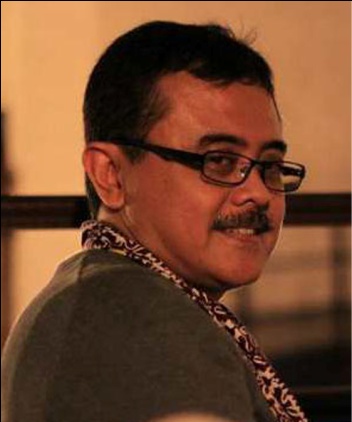 N a m e		:   HESTI UTOMO, SECall Name	:  HARRY LOTPlace / DOB	:  , May 28, 1960Address		:  Jl. Cempaka I no.1Rengas  – Tangerang Selatan 15412Telephone	:  021 - 749.5068Mobile-phone	:  0852 - 109.52503e – mail		:  lot_yuk@yahoo.comReligion		:  IslamMarital status	:  Married Family data	:  B. Education	:University graduate, S1 in managementFaculty of Economic, Pancasila University in JakartaGraduated in 1988Diploma graduate, D3 in MarketingPendidikan Ahli Administrasi Perusahaan ( PAAP ) Faculty of Economic, Padjadjaran University in BandungGraduated in 1984Diploma Graduate, ProgramerIndonesian Computer Institute, in BandungPassed 1981Senior High School graduate, in Ilmu Pengetahuan Sosial ( IPS )SMA Badan Perguruan  ( BPI ) in Graduated in 1980Junior High School graduate, Aloysius in Graduated in 1976Elementry School graduate,SD St. Yusuf I in Graduated in 1973C  . Working experience :June’ 2012 – Now :INSIDE STUDIO, Tangerang SelatanEvent Organizer, Production House & PhotographyPosition  :  Event ManagerJune 2012 – March 2014: PT. STRACO INDO PROLANT, Tangerang selatan Position  : Finance & AdministrationSupport supply equipment & Spare Part PT. Expan Petrogas Intranusa & PT. Antareja Resources (Drilling Company Medco Group)September’ 2005 – May’ 2012  : FREELANCER :Undertaking the Event Activity, Graphic Design and Interior contractor home and OfficeMay’ 2005 – August’ 2005  : PT. Kreatif Senterindo ( Communication & Advertising ),  Position   :  Business Development ManagerJob Description  :  Setting up a good networking to potential clients in order to acquire new businessFinding Event Organizers (EO) in order to expand the business in this area, and managing the project acquiredHelping company to achieve forecasted revenue as plannedAchievement :Successfully tried to run the field of promotional eventsJune’ 2004 – May’ 2005  : PT. Oceanair Indonesia ( Freight Forwarding ), Subsidiary of Blue Bird Group, in Jakarta Position  :  HR & General Affair ManagerJob Description :Responsible for managing personel, Office administration, Legal affairs, Logistics and Public Relation.Achievement :Succeeded in making company regulations and discipline company rulesFebruary’ 1999 – February’ 2003  : PT. Prima Nugraha Sejahtera Raya ( Driving License Computerization in  with The Indonesian National Police ), in  (change name from PT. Citra Permatasakti Persada)Position  :  Human Resource & General Affair ManagerJob Description  :  Human Resource :Recruitment, payroll, industrial relation, appraisal, monitoring government  regulation, HR Development, social wellfair.Secretariat :Registration Incoming/Outgoing Document/letter, Filling, Distribution document/letterLegal :  External legal product ( Contract ( purchasing / maintenance ), MOU, monitoring contract articles ), Internal legal product ( Decision letter, Labor contract )Public Relation  :External activity (Pers conference, make relationship with Polri Public relation), internal activity (internal event organizer, documentation, news clipping, Publish the bulletin Prima Aktualita, supervise Prima Club activity ( sport, music and spirituality ) and Relation attention )Purchasing  :Designing a proper relationship with the supplier, Select Supplier, Selecting and implementing the appropriate technology, Maintain the data items required and supplier data, Puchasing process, Evaluate the performance of the supplier and import material handling.Transportation :Transportation schedule design, manage the drivers, maintenance 32 car in Jakarta and 27 car out from Jakarta include STNK and car insurance.Distribution :Material and Spare parts Packaging, Distribution to all the Polda in , monitoring distribution status.Home affair  :Cleaning service, Stationary supplies, office maintenance ( interior, lighting, A/C, civil work ), office equipment maintenance (Comunication equipment, computer, office furniture ) manage the security & office boyAchievement  :Successfully applying the appropriate personel wisdom of government regulation,Successfully applying the discipline of work according to the rules of company,Making education program according to the needs of companiesSuccessfully create a standard formula salary of employees in accordance UMPOrganized education for transferring technology to all Police regions all over Indonesia.July’ 1991 – January’ 1999: PT. Citra Permatasakti Persada (Driving License Computerization in  with the Indonesian National Police), in  Position:  General Affair Asst. Manager Job Description:  Home affair  :Cleaning service, Stationary supplies, office maintenance ( interior, lighting, A/C, civil work ), office equipment maintenance (Comunication equipment, computer, office furniture ) manage the Security and office boy, planing interior design ( interior design experience : 1992 – Mustika Ratu Centre 9th floor (845 m2), 1995 – Exim Plaza 26th floor (1200 m2))Secretariat :Registration Incoming/Outgoing Document/letter, Filling, Distribution document/letterPurchasing  :Designing a proper relationship with the supplier, Select Supplier, Selecting and implementing the appropriate technology, Maintain the data items required and supplier data, Puchasing process, Evaluate the performance of the supplier. Transportation :Transportation schedule design, manage the drivers, maintenance 30 car in Jakarta and 27 car out from Jakarta include STNK and car insurance.Achievement :Successfully maintain smooth office needs, successful policing office mailing system, and successfully maintain maintenance officeDevelopment project, Seberang Ulu Area, Palembang and JakartaMay’ 1990 – June’ 1992:PT. Citra Marga Nusaphala Persada (Operator Toll Road Cawang – Tj. Priok), in Jakarta  Position:  Staff to General AffairJob Description: Catering and Office Supplies, Building maintenance and ManagementAchievement :Creating Event for building dedication PT. CMNPFebruary’ 1987 – March’ 1988: PT. Tri Pramasuri Buana (Advertising Bureau), in  Position: Creative DirectorJob description:  Leading the research and survey the product, deciding the advertising design concept and promotion schedule, controls graphic designer, and advertising presentation.Achievement :Media Placement for SONY electronic, in POP Magazine, on March 1987 – March 1988D. Others Experience:September’ 1997 – August’ 1998:Ad Hoc I Committee Dewan Perwakilan Rakyat (DPR) Supporting the preparation meeting AD Hoc I committee, in Jakarta Position:  Finance and General Affair Manager1995, 1993 and 1991 	:Kirab Remaja Nasional, Yayasan Tiara , in   Position:  Organizing Committee1994, 1993, 1992 and 1991:Exibhition Handy Craft and Indonesia Interior (KIDI) #7, #6, #5, #4, Yayasan Tiara Indonesia, in JakartaPosition:  Deputy of Steering Committee  E. Additional skills:Expert in making the event programCapable of using Microsoft Word, Excel and Power PointCapable of using graphic programs Corel Draw, Photosop and Photoimpact                                                                 Tangerang Selatan,  February’ 2015                                                                                    Best regards,                                                                  LOT HESTI UTOMO, SE